五年级下册语文第二单元综合测试（讲练结合） 重点字词。妒忌 曹军 都督 委托 鲁肃 遮掩 水寨	擂鼓 呐喊 插满 军事 照办 预计 紧急	军令状 探听 布置 调度 神机妙算 景阳冈 饥渴 碟子 俺村 杖限 知悉 兼并 肋下	申时 榜文 请勿自误 诡诈 拖着 坠落	胸膛 两截 拳头 一饮而尽 半夜三更 性命 耻笑 两截　拳头　喘气　酥软　顺风顺水　自有妙用 神机妙算　半夜三更　踉踉跄跄　抓耳挠腮  喜不自胜　天造地设　荒郊野外　安身之处例题：（一）给加点字选择正确的读音。都督（dū√  cù）	幔（màn√  jīn）子	擂（léi√  lèi）鼓（二）多音字组词。（léi）（擂鼓）        （pō）（血泊）擂                    泊（lèi）（打擂）        （bó）（停泊）（三）形近字组词。曹（曹军）       寨（水寨）       呐（呐喊）槽（水槽）       赛（比赛）       纳（收纳）（四）近义词。才干——才能　妒忌——嫉妒　推却——推辞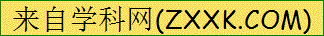 紧急——紧迫　惩罚——惩处　迟延——拖延（五）反义词。推却——答应　惩罚——奖赏　齐全——短缺（六）填写合适的量词。十万（支）箭　一千多（个）草把子　一（家）酒店　一（面）旗（七）填写合适的修饰词。（败落）的山神庙  	(光挞挞) 的大青石	（飘飘飖飖）的风筝1.给加点字选择正确的读音。弓弩（nǔ） 丞（chéng）相 	诡（guǐ）计 	踉（liàng）跄（qiàng） 撺（cuān）出 	咆（páo）哮 	迸（bèng）裂 	瞑（míng）目 拖男挈（qiè）女 	镌（juān）刻 	顽劣（liè）忌讳（huì） 敞地（chǎng）2.多音字组词。（    ）（        ）    （    ）（        ）[来源:Zxxk.Com]呵                     饮（    ）（        ）    （    ）（        ）（    ）（        ）    （    ）（        ）了                     劲（    ）（        ）    （    ）（        ）3.形近字组词。插（      ）冈（      ）饥（      ）[来源:学.科.网]播（      ）岗（      ）讥（      ）恰（      ）榜（      ）膛（      ）洽（      ）傍（      ）蹚（      ）4.近义词。疑惑——（      ）　吩咐——（      ）　晌午——（      ）吓唬——（      ）　诡计——（      ）　耻笑——（      ）光滑——（      ）　开辟——（      ）　迸裂——（      ）炎热——（      ）　呼唤——（      ）　安身——（      ）宽阔——（      ）　齐整——（      ）　小器——（      ）忌讳——（      ）　晦气——（      ）　赶令——（      ）兴头——（      ）　横竖——（      ）　精致——（      ）寂寞——（      ）　玲珑——（      ）　促狭——（      ）姊妹——（      ）5.反义词。疑惑——（      ）　秘密——（      ）　支援——（      ）恶意——（      ）　耻笑——（      ）　敞开——（      ）光滑——（      ）　酥软——（      ）　炎热——（      ）欢喜——（      ）　宽阔——（      ）　顽劣——（      ）齐整——（      ）　小器——（      ）　精致——（      ）欢喜——（      ）6.填写合适的量词。[来源:Z&xx&k.Com]一（     ）旗      三（     ）碗　     一（     ）筷子　一（     ）熟菜　  二（     ）熟牛肉   一（     ）好心　一（     ）红日　  一（     ）狂风　   一（     ）楷书大字一（     ）西洋小银剪子7.填写合适的修饰词。（      ）的拳头	 （      ）地揪住 	 （      ）地坠下去（      ）军事 	 （      ）梢棒 	    （      ）草木（      ）涧泉 	 （      ）山花 		 （      ）树果（      ） 高墩    （      ）剪子股儿 	 （      ）籰子二、佳句积累。（一）语言描写：语言描写包括人物的独白和对话.独白是反映人物心理活动的重要手段.对话可以是两个人的对话,也可以是几个人的相互交谈.描写人物的语言,不但要求作到个性化,而且还要体现出人物说话的艺术性.语言描写是塑造人物形象的重要手段.成功的语言描写总是鲜明地展示人物的性格,生动地表现人物的思想感情,深刻地反映人物的内心世界,使读者“如闻其声,如见其人”,获得深刻的印象.例句：周瑜大吃一惊，长叹道:“诸葛亮神机妙算,我真比不上他!”（二）动作描写：动作描写是刻画人物的重要方法之一。人物的每一行动都是受其思想、性格制约的，因此，具体细致地描写某一人物在某一情况下所作出的反应──主要是动作反应，就势必显示出了这一人物的内心活动、处世态度、思想品质。成功的动作描写，可以交代人物的身份、地位，可以反映人物心理活动的进程，可以表现人物的性格特征，有时候还能推动情节的发展。例句：武松把半截哨棒丟在一边,两只手就势把大虫顶花皮揪住,按下地去。那只大虫想要挣扎,武松使尽气力按定,哪里肯放半点儿松!武松把脚往大虫面门上眼睛里只顾乱踢。那只大虫咆哮起来,不住地扒身底下的泥,扒起了两堆黄泥,成了一个土坑。武松把那只大虫一直按下黄泥坑里去。那只大虫叫武松弄得没有一些气力了。武松用左手紧紧地揪住大虫的顶花皮,空出右手来,提起铁锤般大小的拳头,使尽平生气力只顾打。（三）比喻句：比喻句是一种修辞方式,即打比方,用某些有类似特点的事物来比拟想要说的某一事物。例句：一万多名弓弩手一齐朝江中放箭,箭好像下雨一样。1.把这铁棒似的虎尾倒竖起来，只一剪。（仿写比喻句）2.江的水真绿啊,绿得仿佛那是一块无瑕的翡翠。（仿写比喻句）3.长城穿行在大地，连绵起伏。（改成比喻句）
                                                             三、日积月累。（一）《草船借箭》第7~9自然段在段落赏析中时常出现,有时也作为课内阅读出现。（二）《景阳冈》第5,6自然段常作为课内阅读出现。（三）《猴王出世》第1、2自然段常作为课内阅读出现,其中重点词句的理解常以填空的形式出现。（四）《红楼春趣》学习本课人物描写,以习作题出现。例题：（一）给加点的字注音。督军（dū）    擂鼓（léi）     呐喊（nà）（二）把下列的加点字选择意思相近的词替换。1.酒家给武松筛了慢慢一碗酒。（    斟  ）2.你如何不肯买酒与我喝。（   为什么 ）（三）辨字组词。涧（水涧）   携（携手）   挠（挠头）间（房间）   镌（镌刻）   浇（浇水）（四）写出下列词语的近义词.齐整（一律） 忌讳（避讳） 晦气（倒霉）精致（雅致） 寂寞 （孤单）稀烂（粉碎）[来源:Z#xx#k.Com]1.比一比，再组词。都（       ）虚（       ）炒（       ）著（       ）虑（       ）妙（       ）2.解释下列字。勿：                          误：                          岂：                          3.把词语补充完整。天（    ）地（    ）   抓（    ）耳（    ）  拱（    ）无（    ）（    ）头（    ）颈    日（    ）月（    ）  喜（    ）自（    ）4.辨字组词。晦（     ）   伟（     ）   帕（     ）悔（     ）   纬（     ）   拍（     ）答案一、1.弓弩（nǔ） 丞（chéng）相 	诡（guǐ）计 	踉（liàng）跄（qiàng） 撺（cuān）出 	咆（páo）哮 	迸（bèng）裂 	瞑（míng）目 拖男挈（qiè）女 	镌（juān）刻 	顽劣（liè）忌讳（huì） 敞地（chǎng）2.			3.（a）（好呵）（yǐn）（一饮而尽）（liǎo）（了然）（jìn）（用劲）（hē）（呵护）（yìn）（饮马）（le）（走了）（jìng）（强劲）4.疑惑——怀疑　吩咐——命令　晌午——中午 吓唬——恐吓　诡计——阴谋　耻笑——嘲笑 光滑——平滑　开辟——开拓　迸裂——裂开 炎热——酷热　呼唤——召唤　安身——安家 宽阔——宽广　齐整——整齐　小器——小气 忌讳——避讳　晦气——倒霉　赶令——命令 兴头——高兴　横竖——反正　精致——精美 寂寞——孤独　玲珑——精巧　促狭——刁钻 姊妹——姐妹5.疑惑——相信　秘密——公开　支援——攻击恶意——善意　耻笑——尊重　敞开——关闭光滑——粗糙　酥软——僵硬　炎热——寒冷欢喜——难过　宽阔——狭窄　顽劣——乖巧齐整——凌乱　小器——大方　精致——粗糙欢喜——悲伤6.一面旗  三只碗　一双筷子　一盘熟菜　二斤熟牛肉   一片好心　一轮红日　一阵狂风　一行楷书大字   一把西洋小银剪子7.（铁锤般）的拳头	  （紧紧）地揪住 		（渐渐）地坠下去（商议）军事 	     （提着）梢棒 	   （食）草木( 饮) 涧泉 		     （采）山花 		   （觅）树果( 搬) 高墩 		      (捆) 剪子股儿 	    (拨起) 籰子二、1.芦花开的时候，远远望去，黄绿的芦苇好像盖了一层厚厚的白雪。
2.风一吹，鹅毛般的苇絮就飘飘悠悠地飞起来，把这几十家小房屋都 罩在柔软的芦花里。3.长城像巨龙穿行在大地，连绵起伏。三 、1.都好  著名 虚心 考虑 炒菜 奇妙2.不要  伤害  难道3.天造地设 抓耳挠腮 拱伏无违 伸头缩颈 日精月华 喜不自胜4.晦气 后悔 伟大 纬度  手帕 拍手